This set of screen shots captures the Low Power FM Station License flow in the LMS application.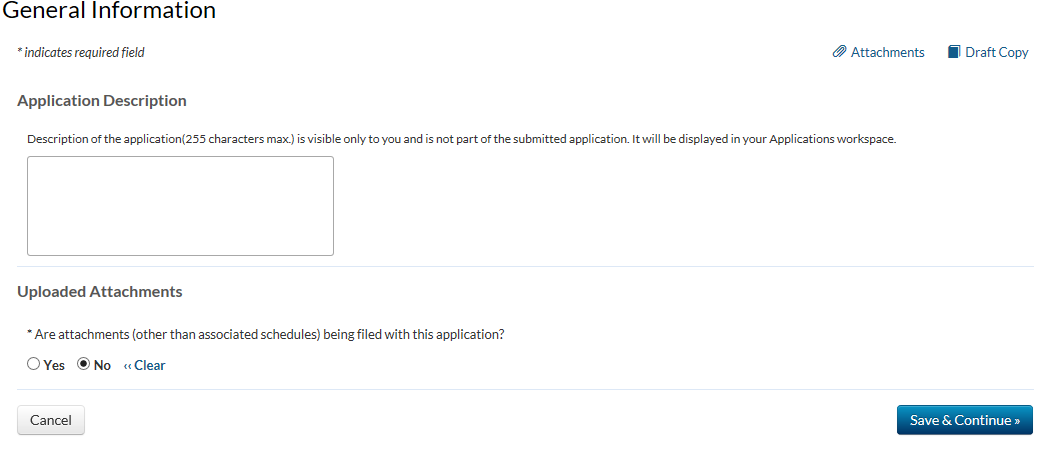 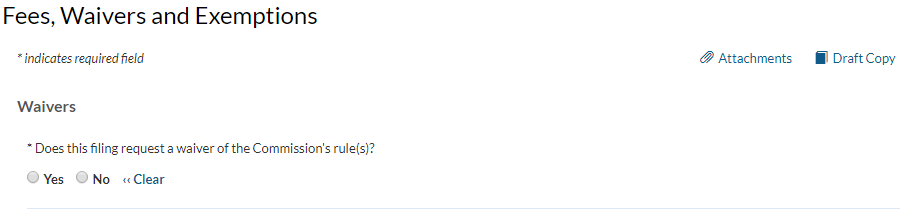 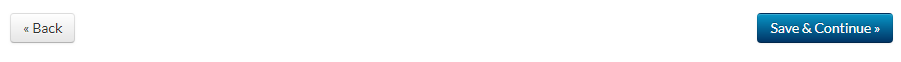 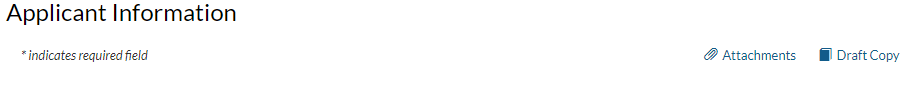 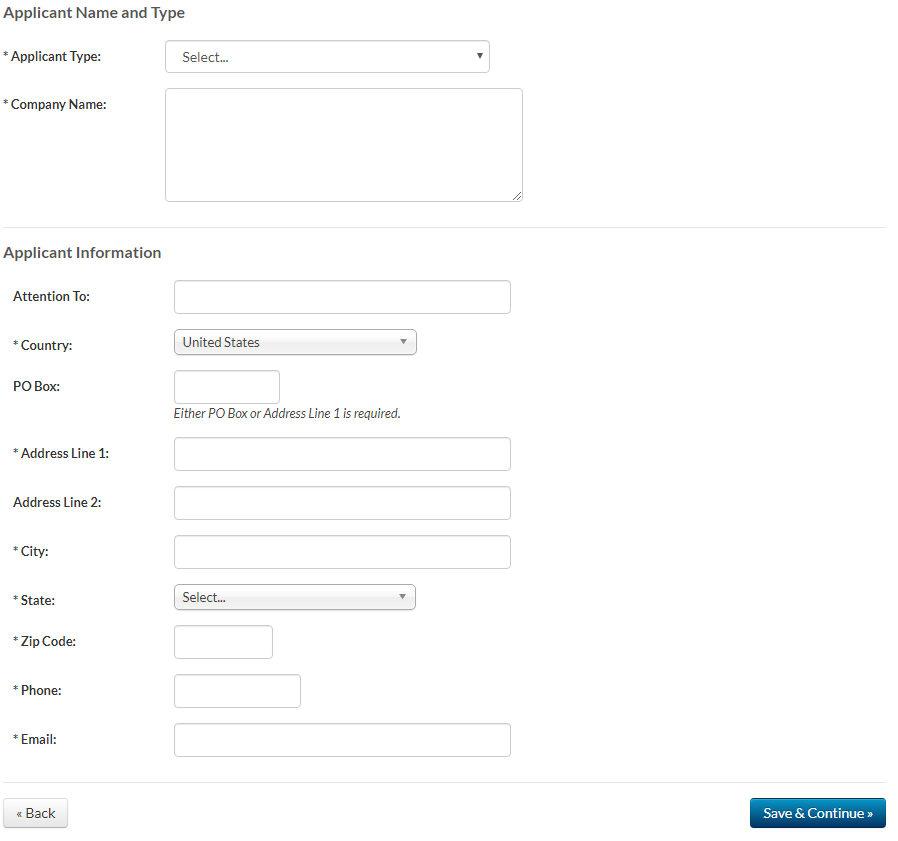 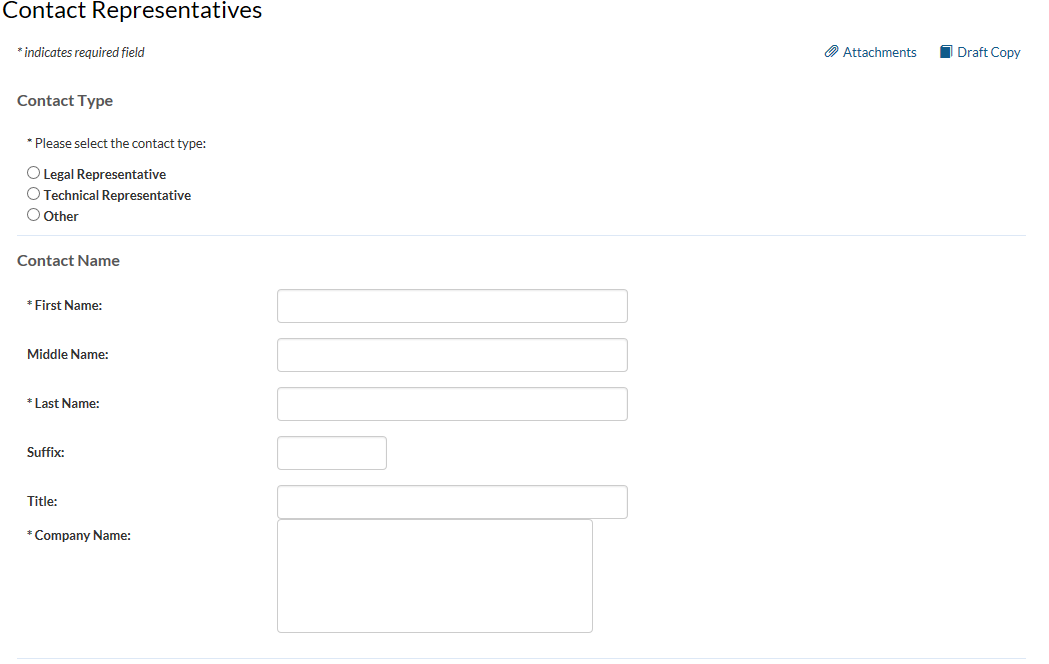 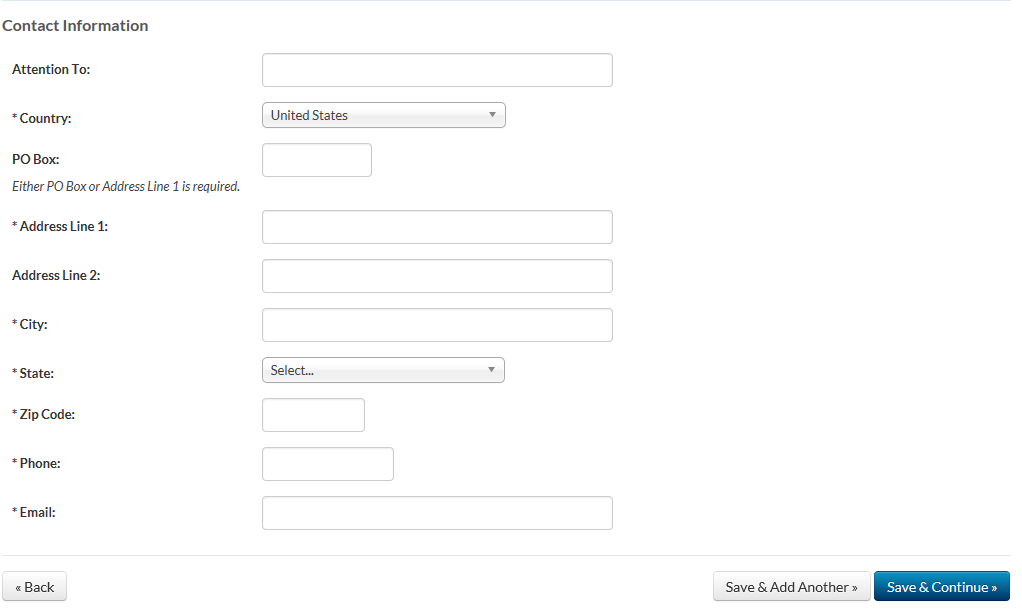 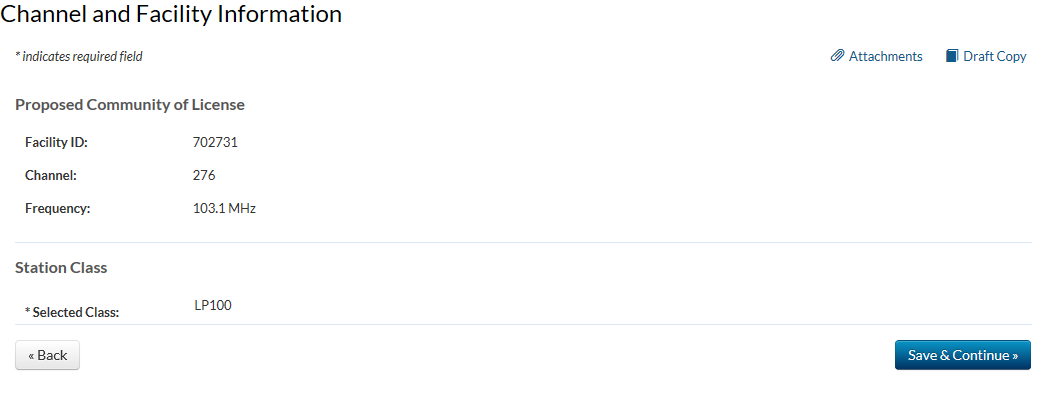 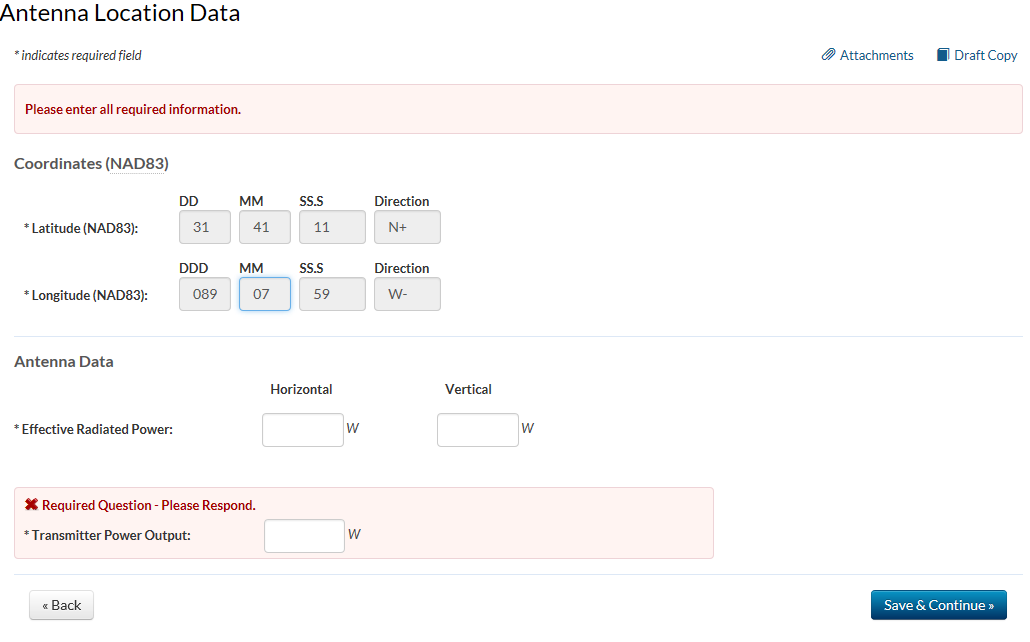 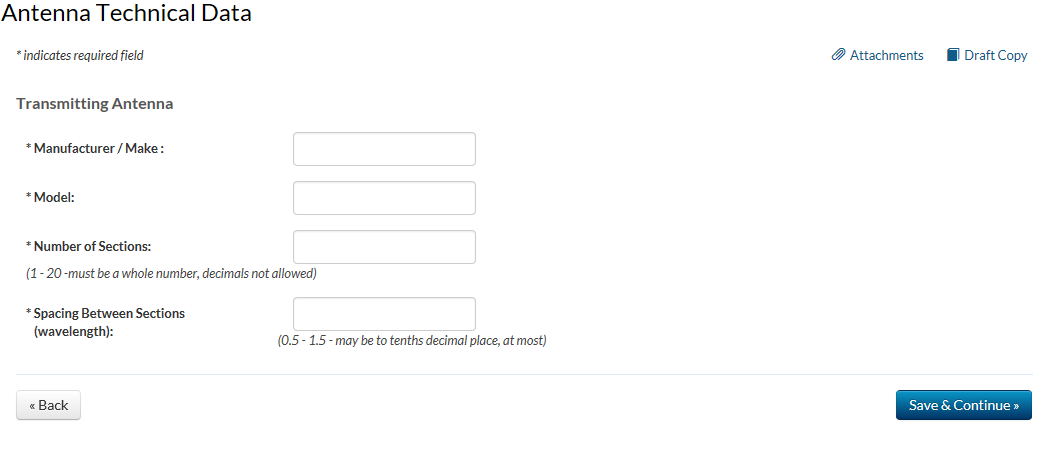 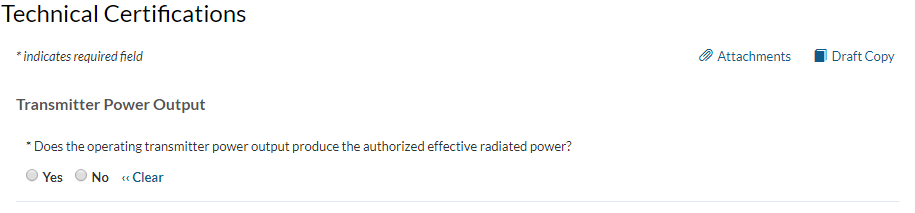 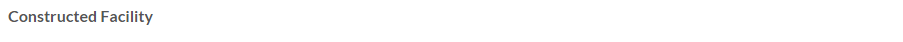 * The facility was constructed as authorized in the underlying construction permit or complies with 47 C.F.R. Section 73.875.?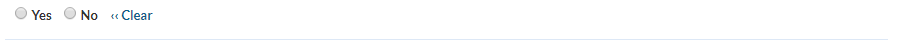 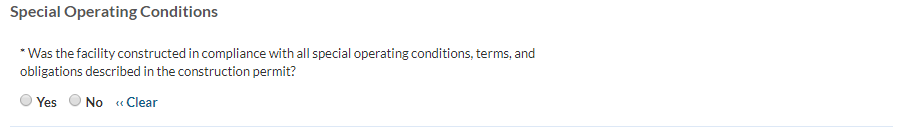 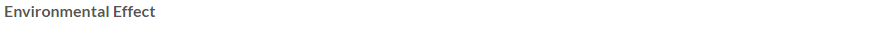 *Would a Commission grant of Authorization for this location be an action which may have a significant environmental effect? See 47 C.F.R. Section 1.1306?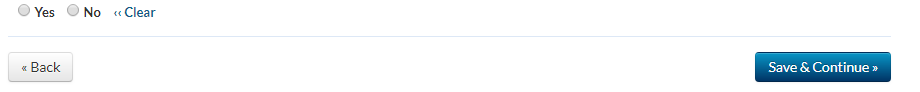 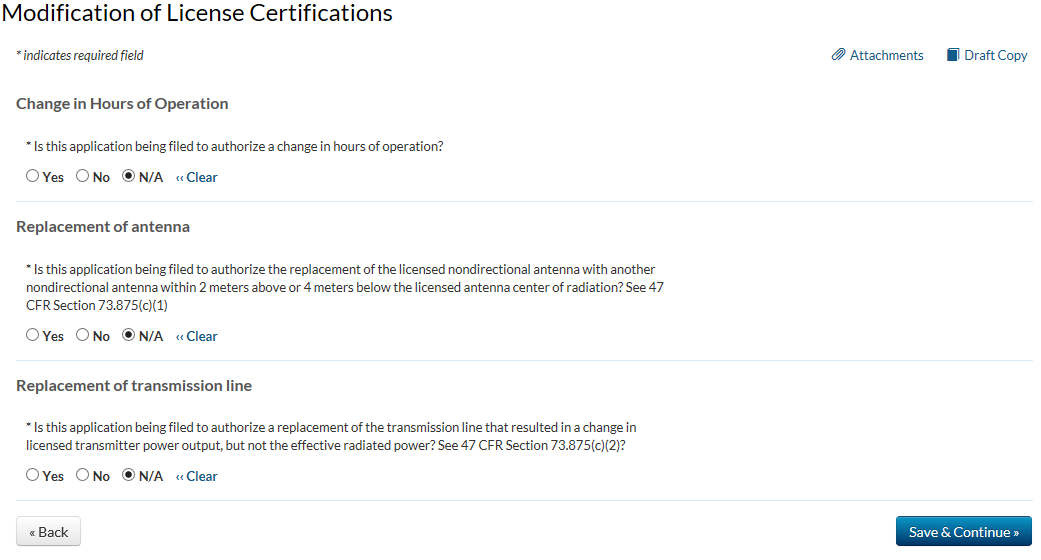 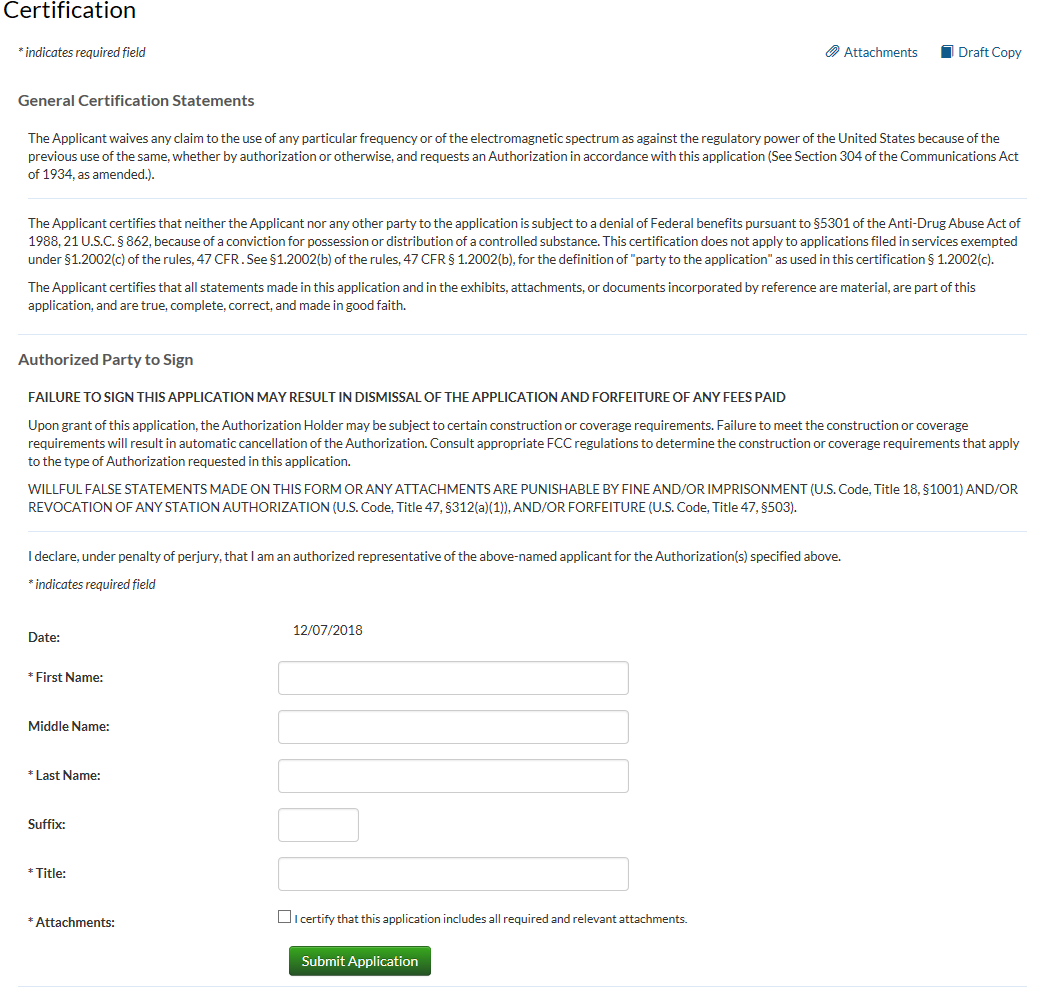 